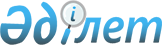 О признании утратившим силу решение Панфиловского районного маслихата "Об утверждении Плана по управлению пастбищами и их использованию по Панфиловскому району на 2018-2019 годы" от 17 мая 2018 года № 6-36-223Решение Панфиловского районного маслихата Алматинской области от 11 июня 2019 года № 6-55-336. Зарегистрировано Департаментом юстиции Алматинской области 17 июня 2019 года № 5175
      В соответствии со статьей 27 Закона Республики Казахстан от 6 апреля 2016 года "О правовых актах", Панфиловский районный маслихат РЕШИЛ:
      1. Признать утратившим силу решение Панфиловского районного маслихата "Об утверждении Плана по управлению пастбищами и их использованию по Панфиловскому району на 2018-2019 годы" от 17 мая 2018 года № 6-36-223 (зарегистрирован в Реестре государственной регистрации нормативных правовых актов № 4735, опубликован 11 июня 2018 года в Эталонном контрольном банке нормативных правовых актов Республики Казахстан).
      2. Контроль за исполнением настоящего решения возложить на постоянную комиссию Панфиловского районного маслихата "По вопросам законности, охраны прав граждан, окружающей среды, коммунальных услуг".
      3. Настоящее решение вступает в силу со дня государственной регистрации в органах юстиции и вводится в действие по истечении десяти календарных дней после дня его первого официального опубликования.
					© 2012. РГП на ПХВ «Институт законодательства и правовой информации Республики Казахстан» Министерства юстиции Республики Казахстан
				
      Председатель сессии

      Панфиловского районного

      маслихата

Р. Тулакбаев

      Секретарь Панфиловского

      районного маслихата

Е. Шокпаров
